				Połącz kropki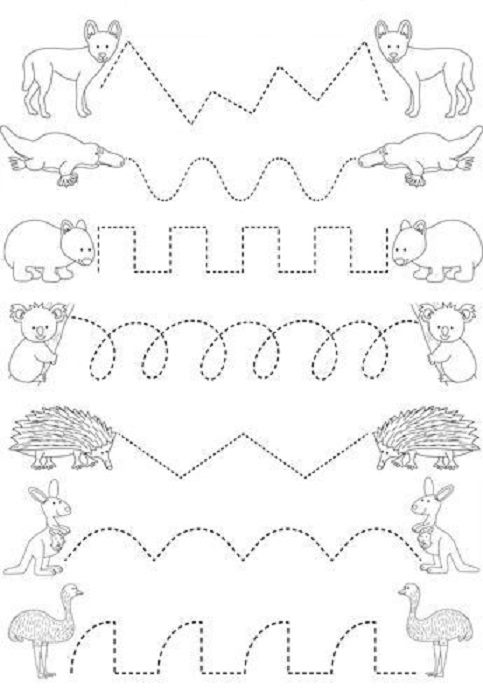 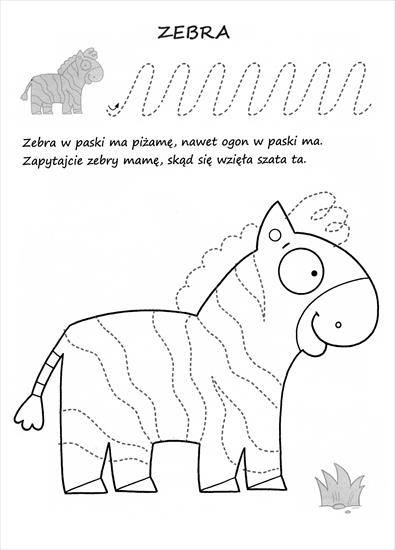 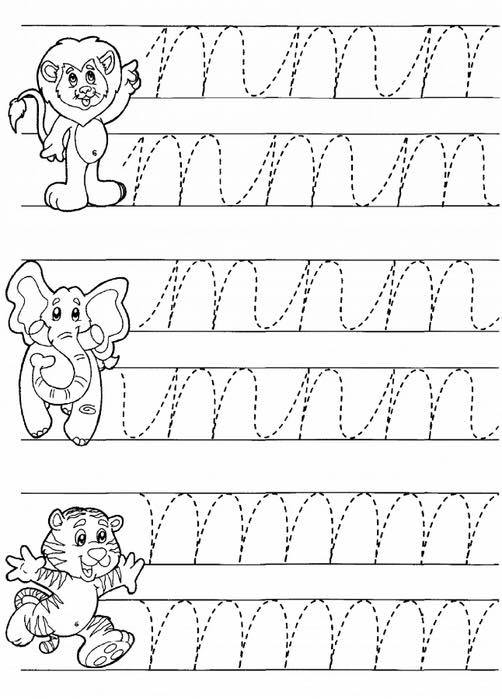 